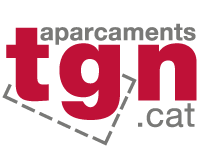 CONVOCATÒRIA d’ INSPECTOR DE ZONA REGULADA i BORSA DE TREBALLSOL.LICITUD D’ADMISSIÓ DADES PERSONALS1r cognom                                         2n cognom                                      NomData de Naixement                 NIFNacionalitatEspanyolaAltres estats de la UE o amb lliure circulació de treballadors/es Altres nacionalitats Telèfon                                              Telèfon  Mòbil                                  DomiciliLocalitat                                            Codi Postal Adreça electrònicaMANIFESTO. Que desitjo concórrer al procés selectiu convocat per tres places de INSPECTOR de ZONA REGULADA i la creació d’una BORSA de TREBALL. Que reuneixo totes i cadascuna de les condicions i circumstàncies exigides a les bases de la convocatòria. Que declaro que son certes totes les dades que faig constarSOL.LICITOSe m’admeti com aspirant en el procés selectiu indicatDocumentació que aporto:  Signat……………………….                                                                                        Tarragona, ……….de….………………de 2019.--Pàg 1 de 2-PROTECCIÓ de DADES de CARACTER PERSONALD'acord amb el que estableix el REGLAMENT GENERAL DE PROTECCIÓ DE DADES 679/2016 DE LA UNIÓ EUROPEA, (RGPDUE), Vè  consent que les seves dades siguin recopilades i tractades per APARCAMENTS MUNICIPALS DE TARRAGONA, SA amb la finalitat de ser candidat ocandidata en els processos de selecció que la nostra entitat pugui realitzar, tal com vam indicar en la informació detallada sobre protecció de dades. També li poden ser remeses comunicacions sobre les nostres activitats i serveis que puguin ser del seu interès.Informació bàsica sobre protecció de dadesResponsable: APARCAMENTS MUNICIPALS DE TARRAGONA, SAFinalitat: Ser candidat/a en els processos de selecció presents o futurs que encaixin amb el perfil, que la nostra entitat organitzi.Legitimació: L'interessat/ada dóna el seu consentiment per al tractament de les seves dades personals per a ú  o diferents  fins específics.Destinataris: No es cediran dades a tercers excepte obligació legal.Drets: Poden exercir els seus drets d'accés, rectificació i supressió, així com altres drets que pot tenir reconeguts, segons es detalla en la informació addicional.Informació addicional: Podeu consultar la informació addicional i detallada sobre la protecció de dades a la nostra pàgina web.He llegit, comprès i accepto el tractament de dades,Signat ..............................                                                                               A Tarragona, a ...........de.................de 2019-Pàg 2 de 2-Fotocòpia NIF (anvers i revers)  Fotocòpia compulsada del document que acrediti nacionalitatFotocòpia Carnet de ConduirCurriculum VitaeRelació i Fotocòpia de títols acreditatius de formacióRelació i Fotocòpia dels justificants dels mèrits al·legats per a la seva valoració Acreditació de coneixement de Llengua Catalana Nivell A-2Diploma d’espanyol requerit, en cas de no tenir nacionalitat espanyola 